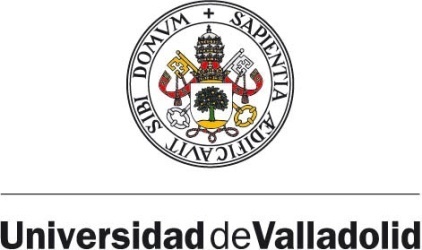 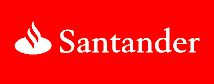 CONVOCATORIA PROGRAMA DE BECAS STEM WOMEN UVA-SANTANDER IBEROAMÉRICA+ASIA CURSO 2024-25ANEXO VDña. _____________________________________________, de nacionalidad____________________________ y con número de pasaporte_________________________DECLARO RESPONSABLEMENTEQue no me hallo incurso/a en ninguna de las prohibiciones para obtener la condición de beneficiario/a de subvenciones señaladas en el artículo 13 de la Ley 38/2003, de 17 de noviembre, General de Subvenciones, y que me encuentro al corriente de las obligaciones tributarias y frente a la seguridad social, de conformidad con el artículo 6.f) del Decreto 27/2008, de 3 de abril.En _______________, a ______de ______________de 2024.(Firma)Fdo: (Nombre y apellidos)